CURRICULUM VITAE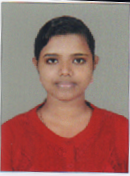 NAME OF CANDIDATE		: 	BEXY.  BENNY FATHER’S NAME			:	Benny K. P.AGE					:	23 YearsDATE OF BIRTH			:	20.07.1995PERMANENT ADDRESS		:	Kaduthaparambil						South Paravoor.P.O.EarnakulamKerala-682307CONTACT NO.			:	8304042480QUALIFICATION			:	B.S.C. NursingCOURSE COMPLETE IN		:	August, 2016OBJECTIVETo work with an organization which gives me an opportunity to utilize my education and knowledge where I prove my capabilities for professional growth. EDUCATIONAL QUALIFICATION -2-PROFESSIONAL QUALIFICATIONBSC. Nursing (Kerala Nurses & Midwives Council) from Nightingale College of Nursing Passed from  Kerala University of  Health Sciences, Thrissur. Course completion in   August 2016 .(REGISTER NO. KL03201701157)EMPLOYMENT  HISTORYSTRENGTHS : Able and willing to except high level of responsibilities. Willing to learn and result oriented. Sincere and loyal. Self motivated, reliable and trust worth. Leadership potential, enthusiastic and co-operative in nature. DECLARATION :I hereby declare that information furnished above is true to the best of my knowledge.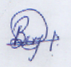 Place : Thripunithura                                                			 	BEXY BENNYQUALIFICATIONYEARNAME OF THE INSTITUTENAME OF THE BOARD SSLC2010St. Joseph CG HS, ThripunithuraGeneral Education Department of Kerala State BoardHigher Secondary2012Govt. Boys HSS, ThripunithuraBoard of Higher Secondary ExaminationB.S.C Nursing 2012-2016Nightingale College of Nursing, Nedumangad, ThiruvananthapuramKerala University of Health Sciences, ThrissurName of HospitalDesignationDepartmentDurationApollo GleneaglesHospital, Kolkata Staff  Nurse Neuro Medical Surgical Ward06-04-2017  to  31-07-2019